08.04.2020 r. przepisz do zeszytu i uzupełnijTemat: Ucho – narząd słuchu i równowagi.Przerysuj do zeszytu i zapamiętaj: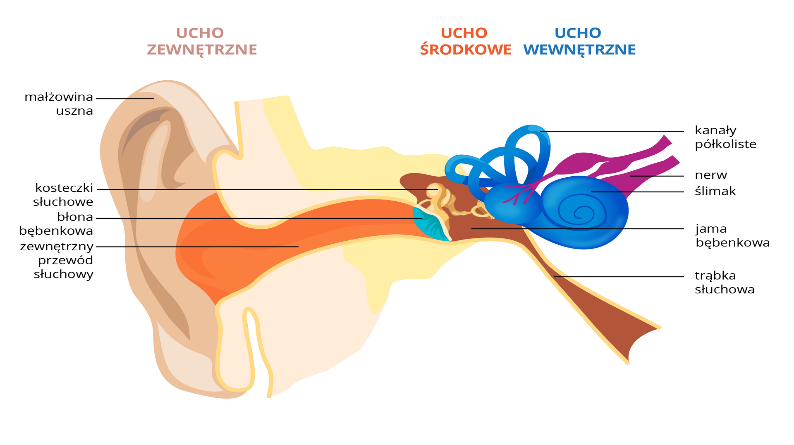 1. Budowa ucha: ( uzupełnij tabelę wpisując odpowiednie części ucha – podręcznik str. 200-201)2.Odbieranie dźwięków, czyli jak słyszymy? Film https://epodreczniki.pl/a/ucho---narzad-sluchu-i-rownowagi/D12hc0UM9 napisz schemat jak słyszymy ?…………………………………………………………………..3. Opisz zmysł równowagi – gdzie się znajduje, jak jest zbudowany i jak działa ?…………………………………………………………………4. Co to hałas ? Jaki jest niebezpieczny ?…………………………………………………………………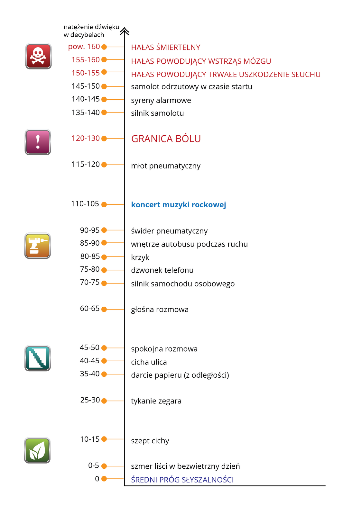 Na święta nie ma dodatkowej pracy  ZROWYCH I RODZINNYCH ŚWIĄT !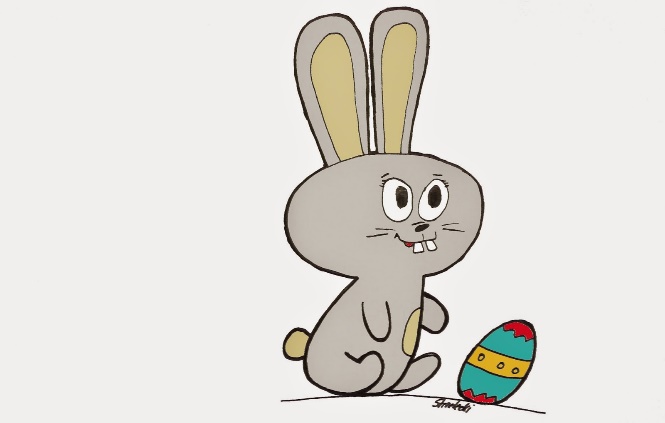 Ucho zewnętrzneUcho środkoweUcho wewnętrzne